Membership Application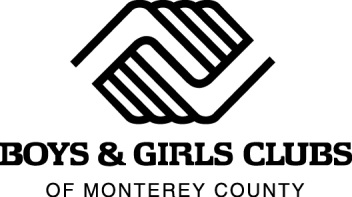 The annual fee is $100 per member. To renew a membership, complete a Renewal form and submit $100.Youth must be between the ages of 6 & 18. If a child is 6 or 7, proof of age (i.e. birth certificate) must be presented upon registration.A parent/guardian and the new member(s) must attend a New Member Orientation.  ORIENTATIONS:  Every Tuesday (Salinas 5:30pm; Seaside 5:00pm)Parent/Guardian #1 (Head of Household):Parent/Guardian #2:First Name:First Name:Last Name:Last Name:Home Address:Home Address:City, State, Zip:City, State, Zip:Mailing Address (if different):Mailing Address (if different):City, State, Zip:City, State, Zip:Phone Number 1:Phone Number 1:Phone Number 2:Phone Number 2:Email Address:Email Address:	Employer:	Employer:	Occupation:	Ag Industry?		 YES     NO	Occupation:	Ag Industry?		 YES     NO	Military?     YES    NO	If YES, BRANCH:	Airforce    Army    CoastGuard    Marine    Navy	If YES, STATUS:	Active    Reserve    Guard    	If YES, RANK:	_______________  	DUTY STATION:     _______________	Military?     YES    NO	If YES, BRANCH:	Airforce    Army   CoastGuard    Marine   Navy	If YES, STATUS:	Active    Reserve    Guard    	If YES, RANK:	_______________  	DUTY STATION:     _______________Household InformationHousehold InformationHousehold Information	Family Size:	 Annual Household Income:    	Family Setting:	 Both Parents     Mother Only    Father Only     Grandparents	 Foster Parents     Legal Guardian     Other Family Member	 Other: ____________________	Primary Language:	Family Setting:	 Both Parents     Mother Only    Father Only     Grandparents	 Foster Parents     Legal Guardian     Other Family Member	 Other: ____________________New Member #1:New Member #2:First Name:First Name:Last Name:Last Name:Middle Name:	Nick Name:Middle Name:	Nick Name:Race: Please check one  Hispanic/Latino    Not Hispanic/Latino    Ethnicity: Please check all that applyAmerican Indian/Alaskan Native    Asian    Black/African American   White   Native Hawaiian/Pacific Islander Race: Please check one  Hispanic/Latino    Not Hispanic/Latino    Ethnicity: Please check all that applyAmerican Indian/Alaskan Native    Asian    Black/African American   White   Native Hawaiian/Pacific Islander Gender:     		 Male      FemaleGender:     		 Male      Female Eligible for Free/Reduced Lunch:		 YES     NO Eligible for Free/Reduced Lunch:		 YES     NODate of Birth:Date of Birth:School: 	School District:School: 	School District:Grade: 	 Student ID Number:Grade: 	 Student ID Number:Medical Problems/Allergies:Medical Problems/Allergies: Emergency Contact #1: Emergency Contact #2:Name:Name:Relationship:Relationship:Authorized to pickup member:      YES     NOAuthorized to pickup member:      YES     NOPhone Number:Phone Number: Required ConsentsPHOTO & IMAGE RELEASE:  I acknowledge that BGCMC and/or its sponsors may use and print digital photographs as well as video of the children/youth named on this application for internal and external use. Pictures or videos of Members taken involving BGCMC programs or activities used for promotion are the property of BGCMC. I consent to such uses and hereby waive all rights of compensation. YES  or    NO     _______ InitialsACADEMIC RELEASE:  I grant BGCMC my permission to access my children/youth's school records, including attendance, behavior, grades, transcripts and standardized test scores; to  speak with teachers, counselors, school administrators and educational partners in order to obtain and exchange information as part of the Academic Success services provided by BGCMC.   I understand that BGCMC may share information about the children/youth listed on this application with Boys & Girls Clubs of America (BGCA) and school districts for research purposes and/or to evaluate the program’s effectiveness. Information that will be disclosed to BGCA and school districts may include the information provided on this membership application form, information provided by the minor child’s school or school district, and other information collected by BGCMC, including data collected via surveys or questionnaires. All information provided will be kept confidential.  YES  or  NO     _______ InitialsWALK HOME POLICY:  I allow my youth(s) to check themselves out of the Boys & Girls Club and walk home unsupervised. YES  or    NO     _______ InitialsOPEN DOOR POLICY:  The Boys & Girls Clubs of Monterey County (BGCMC) is NOT a licensed day care provider as defined in Section 8300 of the California Educational Code. We strongly encourage members to stay inside the building where there is supervision; however we emphasize that we maintain an ‘Open Door Policy’. It is the parent’s responsibility to instruct their children/youth as to whether or not they are allowed to leave the Club’s supervised areas._______ InitialsMEDICAL EMERGENCY AUTHORIZATION:  In the event of a medical emergency involving my children/youth during a BGCMC sponsored activity, I understand BGCMC will notify me, the parent/guardian as soon as possible. If parent/guardian cannot be located and the children/youth are in need of immediate medical attention, I authorize the Boys & Girls Clubs of Monterey County staff to act as my agent to consent to appropriate medical attention. _______ InitialsCONSENT TO SURVEY:  I grant  my permission for my children/youth to participate in individual, group and internet surveys  used specifically for the purpose of evaluating the impact of BGCMC programs.      YES  or    NO     _______ InitialsTRANSPORTATION RELEASE:  Afterschool "Catch The Bus" Program:  BGCMC provides free transportation for youth attending designated local schools. A Boys & Girls Club bus transports students to the Seaside Club (1332 La Salle Avenue) or Salinas Club (85 Maryal Drive) Monday through Friday immediately after school. Students must arrange their own transportation when they depart from the Club. Transportation is not offered during school breaks.  I give my child permission to be transported from their school to the   Seaside    Salinas Club._______ InitialsField Trips & Special Events:  Occasionally BGCMC provides field trips for youth, who are transported to locations other than the primary club your child attends.  In these instances, I give my child permission to be transported by BGCMC.      YES  or    NO     _______ InitialsINFORMATION TECHNOLOGY RELEASE:  I grant BGCMC permission for my youth to have access to and use of any computer or technology resource on BGCMC network or on the premises.  I give my youth permission to use the BGCMC local area networks and Internet gateway.  BGCMC will not be responsible for any damage users may suffer, including but not limited to, loss of data, exposure to inappropriate material or people, or for financial obligations arising through the unauthorized use of the system. Students or parents of students will indemnify and hold BGCMC harmless from any losses sustained as the result of misuse of the system by student. YES  or    NO     _______ InitialsPARENT/GUARDIAN AGREEMENT:  I understand that a member of BGCMC staff will be in charge at all times and will take all necessary precautions for the health and safety of the group. It is expressly understood and agreed that the BGCMC shall not be held responsible, nor legally liable for any losses of personal property, or for any bodily injuries or the results thereof, incurred and suffered by my child on any property of the Boys & Girls Club or in connection with any activities, unless such loss or injury results directly from negligence or a willful act of an employee of the Boys & Girls Clubs of Monterey County acting within the scope of their employment.     _______ Initials I agree to the terms and conditions described above and understand that by signing this agreement, I acknowledge that I have read and accept the policies of BGCMC. I understand that I can change my permissions at any time by filling out a membership application.Parent/Guardian Signature: ________________________________________          	Date: _____________________